考研专业课复试一对一培训地点：线上  课程时长：8  培训费用：4000课程时长：8课时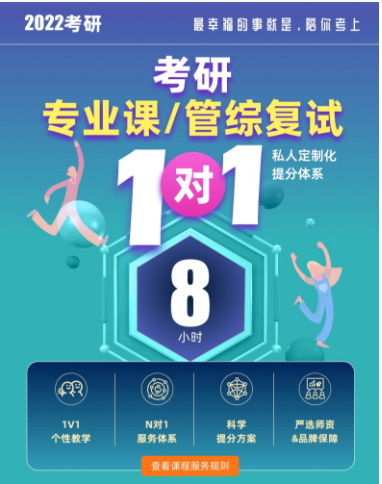 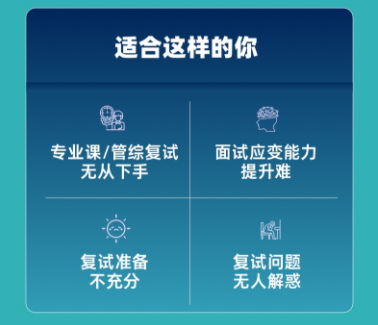 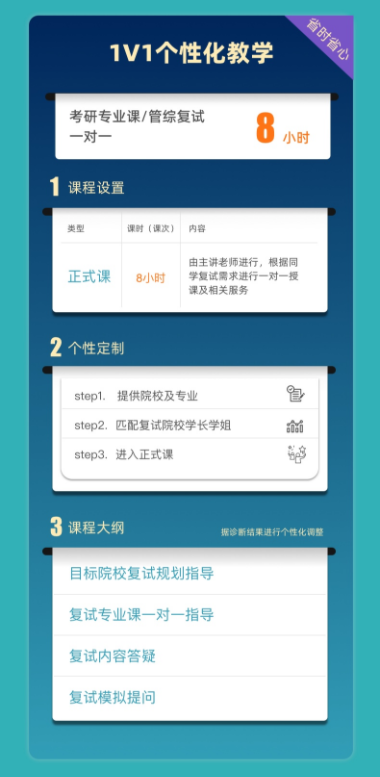 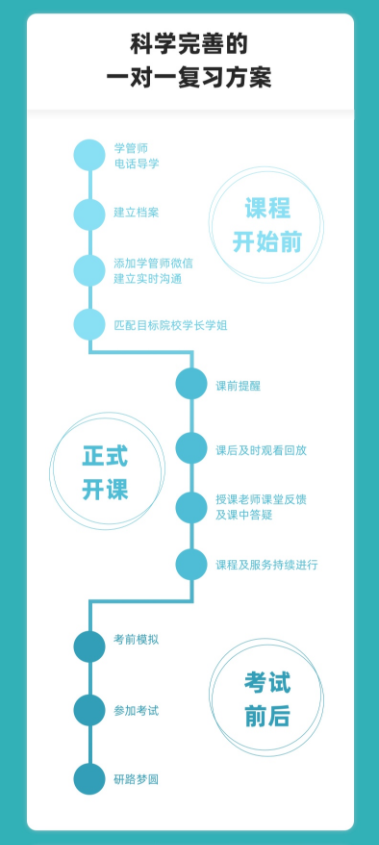 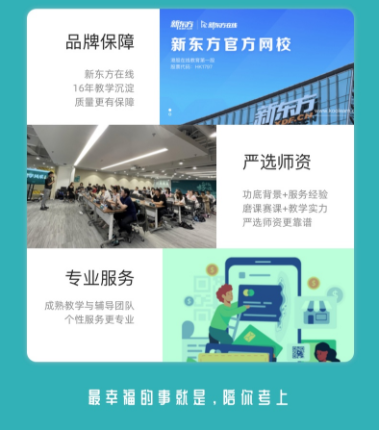 